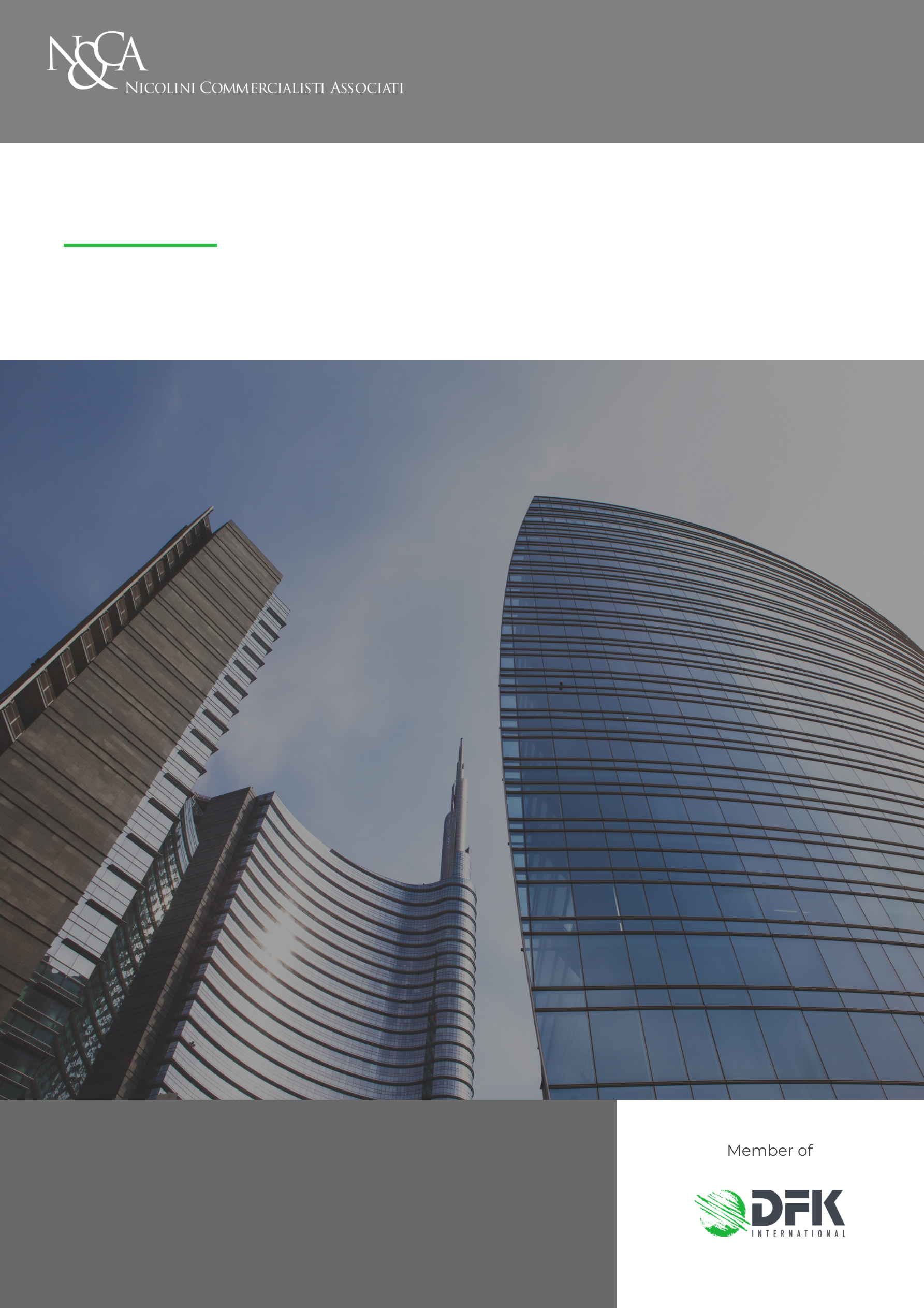 LETTERA INFORMATIVA N.05/2024Bonus pubblicitàAl fine di poter beneficiare del credito d’imposta per gli investimenti pubblicitari realizzati nel corso del 2023, i soggetti che hanno trasmesso la comunicazione preventiva per l’accesso all’agevolazione dovranno inviare - entro il 9 febbraio 2024 – apposita dichiarazione sostitutiva per confermare la “prenotazione” .In linea generale, si ricorda che possono beneficiare del credito d’imposta:le imprese (a prescindere dalla natura giuridica, dalla dimensione e dal regime contabile adottato);i lavoratori autonomi (comprese le professioni regolamentate);gli enti non commerciali.Il modello di dichiarazione sostitutiva deve essere obbligatoriamente presentato in via telematica, tramite l’apposita procedura disponibile nella sezione dell’area riservata del sito internet dell’Agenzia delle Entrate.Misura del credito d’impostaIl credito d’imposta spetta nella misura del 75% del valore incrementale degli investimenti effettuati in campagne pubblicitarie, esclusivamente sulla stampa quotidiana e periodica, anche on-line, nel limite massimo di spesa di € 30 milioni in ragione d’anno, qualora vi sia un incremento minimo dell’1% dell’investimento pubblicitario, rispetto all’investimento dell’anno precedente.Modalità di utilizzo del credito d’impostaIl credito d’imposta effettivamente fruibile da ciascun richiedente sarà successivamente stabilito con specifico provvedimento del Dipartimento per l’informazione e l’editoria, che sarà pubblicato sul sito istituzionale del Dipartimento medesimo.Il credito d’imposta riconosciuto è utilizzabile esclusivamente in compensazione, mediante modello F24 (codice tributo “6900”), da presentare tramite i servizi telematici dell’Agenzia delle Entrate a partire dal quinto giorno lavorativo successivo alla pubblicazione dell’elenco dei soggetti ammessi.° ° °Lo Studio rimane a disposizione per ogni ulteriore chiarimento.Studio Nicolini Commercialisti Associati Milano, 31 gennaio 2024Le informazioni contenute in questa Circolare informativa hanno carattere generale e meramente divulgativo e non costituiscono un parere sulle materie trattate.Lo Studio rimane a completa disposizione per qualsiasi informazione aggiuntiva. 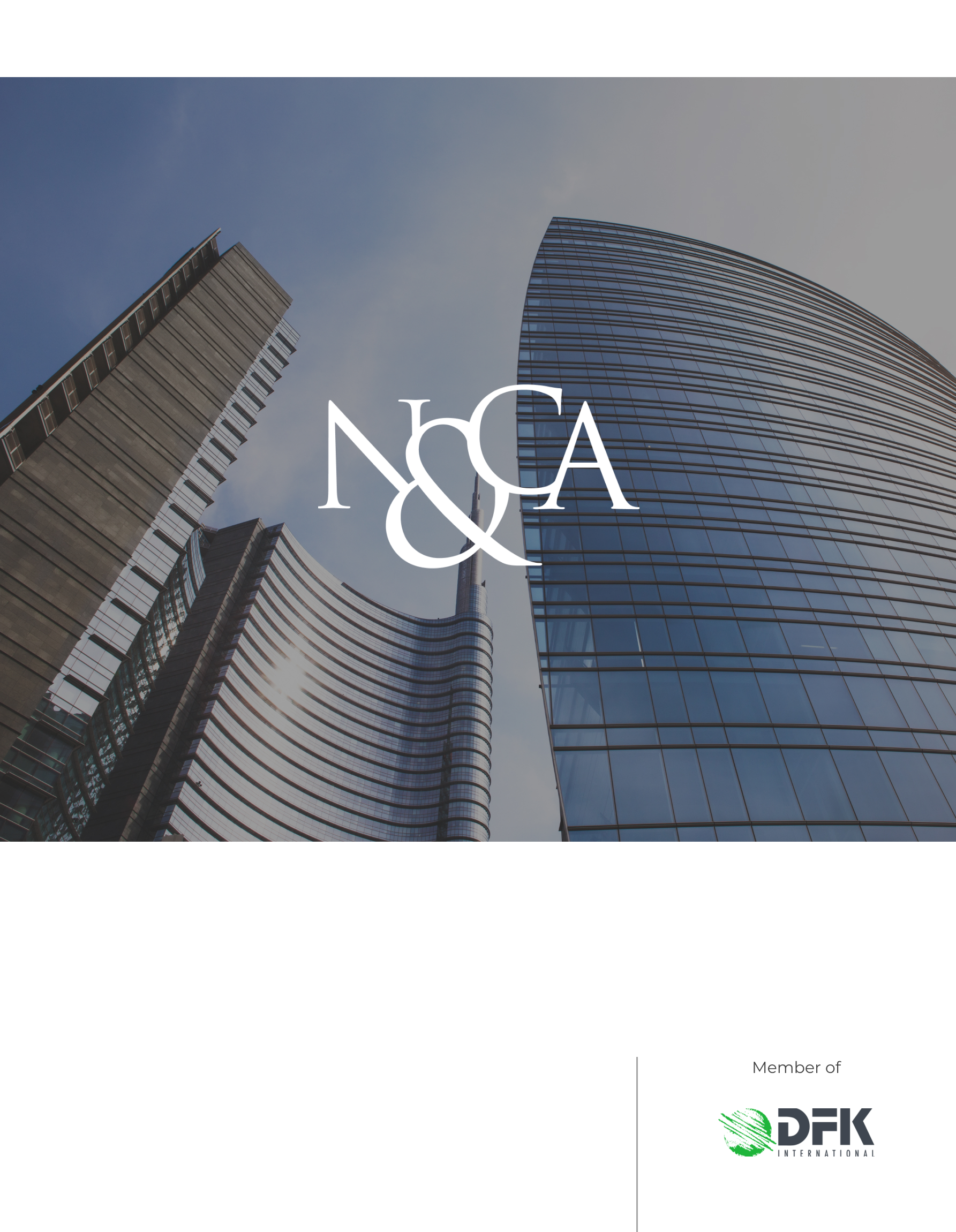 